重修选课说明： 因专业培养方案中要求的课程学分，仍未通过获得学分的，都需要通过重修阶段选课后学习。跟班重修第一阶段：2024年2月27日12:30—2024年2月29日16:00； 单开班重修：2024年3月1日12:30—2024年3月4日16:00；跟班重修第二阶段：2024年3月5日12:30—2024年3月7日16:00； 选课位置：重修的课程在“报名申请--重修报名”中选课。“跟班重修”：跟班重修界面可以搜索到自己修过的课程，规则是课程代码须一致。如果“跟班重修”没有找到自己修过的课程，说明该课程本学期停开，可在“跟班重修第二阶段”选课。 “跟班重修第二阶段选课”跟班重修界面可以看到全校的课程，同学们可自主选择需重修的课程，但需特别注意课程名称和学分。课程名称不一致的课程原则上不能选择；课程名称一致且课程性质相同，学分与原学课程学分差值上下不能大于0.5，否则无法做课程替代。如果不确认该选哪门课程进行重修，去学院教务办公室咨询。开课学院为巴黎居里学院、国教学院或者面向社体专业的课程，“跟班重修第二阶段”在其他位置选入，请关注学院发送的通知。请有需求的同学联系学院教务老师手工办理选课。课表中备注为“意大利语、法语或者英文试卷考试”的课程，非巴黎居里学院和国教学院的同学不要选课，例如表1中的课程。请同学们务必选完课后关注课表的信息标注，选课期间及时调整，如图1。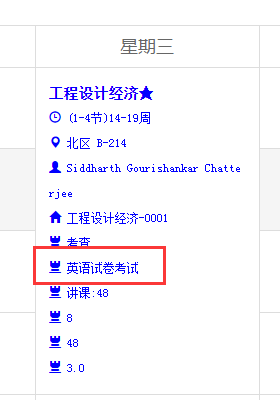 图1 课程表中的备注信息表1 特殊课程举例重修有跟班重修、跟班重修（自修）、单开班重修三种。跟班重修的学生，需全程参加教学活动，课程成绩由平时成绩和期末考试成绩组成；对因重修课程与本人所学其他课程上课时间冲突的学生，可以选择跟班重修（自修）。跟班重修（自修）的课程，无须上课，但要参加考试，没有平时成绩，总评成绩为期末考试的卷面成绩；单开班重修，只面向课程最高成绩不及格的学生，需全程参加教学活动，不允许选择自修方式上课。因教室容量和上课时间冲突的限制，没法进行跟班重修的课程，可以选择跟班重修（自修）方式。选择跟班重修（自修）的学生需注意和任课教师沟通获取考试时间。必修的实践环节（军事训练、各类实习、课程设计、毕业设计/论文）以及专业选修课、政治理论课、德育课、体育课、实验课、素质教育课不允许选择跟班重修（自修）方式选课。专业选修课不建议重修。重修课程与成绩单中课程代码一致的，该门课程的最高成绩可自动识别为课程成绩得分最高的成绩记录。课程代码不一致的需要在大四上学期进行课程替代，在个人培养计划完成信息查询时也不认定通过，需要课程替代后才能认定。本学期单开班重修的课程列表如表2所示。表2 单开班的重修课程列表序号课程名称课程号学分教师名称课程性质校区1高等数学（Ⅱ）MAT13801E5.0姜恺专业必修北区2高等数学（Ⅱ）MAT13905T5.5李建国公共基础必修北区3化工原理(Ⅱ)CHE24400E3.0包雨云专业必修北区4化工原理(I)CHE21301T2.5孟祥桐专业必修北区序号课程名称课程代码学分教师名称课程性质校区教学班数1化工原理(II)CHE21302T2.5吴登峰公共基础必修北区12化工原理(上)CHE21501T3.5刘伟公共基础必修北区13大学英语IIIENG11216T2.0宋新颖公共基础必修北区14大学英语3ENG11222T2.0宋新颖公共基础必修北区15大学英语IENG11218T2.0王蕾公共基础必修北区16大学英语1ENG11220T2.0王蕾公共基础必修北区17体育(Ⅰ)PHE10001T1.0皮利忠公共基础必修北区18体育(Ⅱ)PHE10002T1.0赵婷婷公共基础必修北区19体育(Ⅲ)PHE20000T1.0体育外聘2公共基础必修北区110体育(Ⅳ)PHE20001T1.0王子卓公共基础必修北区111形势与政策（I）MXI42H01E0.5葛靖阳公共基础必修东区112形势与政策（I）MXI42H01E0.5葛靖阳公共基础必修北区113形势与政策（II）MXI42H02E0.5葛靖阳公共基础必修北区114形势与政策（II）MXI42H02E0.5葛靖阳公共基础必修东区115形势与政策（III）MXI42H03E0.5葛靖阳公共基础必修北区116形势与政策（III）MXI42H03E0.5葛靖阳公共基础必修东区117形势与政策（IV）MXI42H04E0.5葛靖阳公共基础必修北区118形势与政策（IV）MXI42H04E0.5葛靖阳公共基础必修东区119高等数学C(Ⅰ)MAT13804T5.0程钊,李建国,常玉,周冬梅,李晓翠公共基础必修北区120高等数学A（I）MAT13904T5.5程钊,李建国,李晓翠,常玉,周冬梅公共基础必修北区121大学物理实验(I)PHY11000L1.0张晓林公共基础必修北区222大学物理实验(II)PHY11001L1.0谢超然公共基础必修北区223普通物理B (II)PHY11403T3.0何惠梅公共基础必修北区124普通物理(Ⅱ)PHY21601T4.0何惠梅公共基础必修北区124物理化学(Ⅰ)CHM34400T3.0王枫梅公共基础必修北区1